JEDILNIK PREDŠOLSKIH OTROK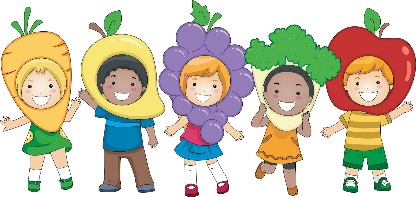 JANUAR 2017 DOPOLDANSKA MALICA: Sadna malicaSestavila: Ana Gril * V vrtcu imajo otroci ves čaj na voljo manj sladek čaj, vodo in sadje**V primeru težav z dobavo živil si pridržujemo pravico do spremembe jedilnika. ***Alergeni: Skladno z Uredbo EU (Št. 1169/2011), se morajo v obratih javne prehrane označevati vse snovi, ki lahko povzročajo alergije ali preobčutljivosti (tako imenovani alergeni). Alergeni so številčno označeni na jedilniku poleg živila/jedi. Glej tabelo alergenov. JEDILNIK PREDŠOLSKIH OTROKJANUAR 2017 DOPOLDANSKA MALICA: Sadna malicaSestavila: Ana Gril * V vrtcu imajo otroci ves čaj na voljo manj sladek čaj, vodo in sadje**V primeru težav z dobavo živil si pridržujemo pravico do spremembe jedilnika. ***Alergeni: Skladno z Uredbo EU (Št. 1169/2011), se morajo v obratih javne prehrane označevati vse snovi, ki lahko povzročajo alergije ali preobčutljivosti (tako imenovani alergeni). Alergeni so številčno označeni na jedilniku poleg živila/jedi. Glej tabelo alergenov. JEDILNIK PREDŠOLSKIH OTROKJANUAR 2017 DOPOLDANSKA MALICA: Sadna malicaSestavila: Ana Gril * V vrtcu imajo otroci ves čaj na voljo manj sladek čaj, vodo in sadje**V primeru težav z dobavo živil si pridržujemo pravico do spremembe jedilnika. ***Alergeni: Skladno z Uredbo EU (Št. 1169/2011), se morajo v obratih javne prehrane označevati vse snovi, ki lahko povzročajo alergije ali preobčutljivosti (tako imenovani alergeni). Alergeni so številčno označeni na jedilniku poleg živila/jedi. Glej tabelo alergenov. JEDILNIK PREDŠOLSKIH OTROKJANUAR 2017 DOPOLDANSKA MALICA: Sadna malicaSestavila: Ana Gril * V vrtcu imajo otroci ves čaj na voljo manj sladek čaj, vodo in sadje**V primeru težav z dobavo živil si pridržujemo pravico do spremembe jedilnika. ***Alergeni: Skladno z Uredbo EU (Št. 1169/2011), se morajo v obratih javne prehrane označevati vse snovi, ki lahko povzročajo alergije ali preobčutljivosti (tako imenovani alergeni). Alergeni so številčno označeni na jedilniku poleg živila/jedi. Glej tabelo alergenov. JEDILNIK ŠOLSKIH OTROKJANUAR 2017 Sestavila: Ana Gril * V vrtcu imajo otroci ves čaj na voljo manj sladek čaj, vodo in sadje**V primeru težav z dobavo živil si pridržujemo pravico do spremembe jedilnika. ***Alergeni: Skladno z Uredbo EU (Št. 1169/2011), se morajo v obratih javne prehrane označevati vse snovi, ki lahko povzročajo alergije ali preobčutljivosti (tako imenovani alergeni). Alergeni so številčno označeni na jedilniku poleg živila/jedi. Glej tabelo alergenov. JEDILNIK ŠOLSKIH OTROKJANUAR 2017 Sestavila: Ana Gril * V vrtcu imajo otroci ves čaj na voljo manj sladek čaj, vodo in sadje**V primeru težav z dobavo živil si pridržujemo pravico do spremembe jedilnika. ***Alergeni: Skladno z Uredbo EU (Št. 1169/2011), se morajo v obratih javne prehrane označevati vse snovi, ki lahko povzročajo alergije ali preobčutljivosti (tako imenovani alergeni). Alergeni so številčno označeni na jedilniku poleg živila/jedi. Glej tabelo alergenov. JEDILNIK ŠOLSKIH OTROKJANUAR 2017 Sestavila: Ana Gril * V vrtcu imajo otroci ves čaj na voljo manj sladek čaj, vodo in sadje**V primeru težav z dobavo živil si pridržujemo pravico do spremembe jedilnika. ***Alergeni: Skladno z Uredbo EU (Št. 1169/2011), se morajo v obratih javne prehrane označevati vse snovi, ki lahko povzročajo alergije ali preobčutljivosti (tako imenovani alergeni). Alergeni so številčno označeni na jedilniku poleg živila/jedi. Glej tabelo alergenov. JEDILNIK ŠOLSKIH OTROKJANUAR 2017 Sestavila: Ana Gril * V vrtcu imajo otroci ves čaj na voljo manj sladek čaj, vodo in sadje**V primeru težav z dobavo živil si pridržujemo pravico do spremembe jedilnika. ***Alergeni: Skladno z Uredbo EU (Št. 1169/2011), se morajo v obratih javne prehrane označevati vse snovi, ki lahko povzročajo alergije ali preobčutljivosti (tako imenovani alergeni). Alergeni so številčno označeni na jedilniku poleg živila/jedi. Glej tabelo alergenov. ZAJTRK KOSILOPOPOLDANSKA MALICAPON.1. 1.NOVO LETONOVO LETONOVO LETOTOR.2. 1.NOVO LETONOVO LETONOVO LETOSRE.3. 1.Sir (3)Sveža papirka Rženi kruh (1)Čaj, mleko (3)Zelenjavna kremna juha (1, 3)Makaroni v mesni omaki (1, 3)SolataČaj Prepečenec (1)Sadje Čaj ČET.4. 1. Močnik (1, 3)Čaj, mleko (3)Prežganka (1, 2)Zrezki v omaki (1)Pire krompir (3)SolataČaj Zelenjavni krožnikČajPET.5. 1. Mesno-zelenjavni namaz (1, 2, 3)Rženi kruh (1)Čaj, mleko (3)Čičerikina enolončnica s piščancem (1)Sladica (1, 2, 3, 7,8)Čaj Koruzna štručka (1)Čaj ZAJTRK KOSILOPOPOLDANSKA MALICAPON.8. 1.Tunin namaz (1, 3, 4)Polnozrnati kruh (1, 9, 11)Čaj, mleko (3)Ričet (1)Sladica (1, 2, 3, 8)Čaj Ovsena štručka (1)Čaj TOR.9. 1.Maslo (3)Med Rženi kruh (1)Čaj, mleko (3)Mesni polpet (1, 2)Matevž (3)Kisla repa (1)SolataČaj Skuta s sadjem (3)SRE.10. 1.Prosena kaša (1, 3)SadjeČaj, mleko (3)Zelenjavna juha (1, 12)Pica (1, 3)ČajZelenjavni krožnikČajČET.11. 1. Makovka (1, 3)Kakav (3, 8)SadjeČaj, mleko (3)Polnjena paprika (1)Krompir v kosih Sadje Čaj Polnozrnati piškoti (1, 11)Čaj PET.12. 1. Topljeni sir (3)ZelenjavaPolnozrnati kruh (1, 9, 11)Čaj, mleko (3)Prežganka (1, 2)Mlinci (1)Pečen piščanecSolataČaj Sadni napitek ČajZAJTRK KOSILOPOPOLDANSKA MALICAPON.15. 1.Štručka s šunko (1, 3, 11)Mleko  (3)Enolončnica s kolerabo, fižolom in makaroni (1)Sladica (1, 2, 3, 8)Čaj Suho sadje Čaj TOR.16. 1.Pšenični zdrob (1, 3)SadjeČaj, mleko (3)Ocvrt piščanec (1, 2, 3)Kuhan riž z grahom (1)Mešana solataČaj Kifeljček (1)Čaj SRE.17. 1.Ovsena štručka (1, 11) Domač jogurt (3)Čaj, mleko (3)Juha (1, 12)Lazanja (1, 2, 3)Zelena solata Čaj Rženi piškoti (1)Čaj ČET.18. 1. Jajčni namaz (1, 2, 3)Polnozrnati kruh (1, 11)Čaj, mleko (3)Juha (1, 12)Svinjska pečenka KrompirZeljnata solataČaj Zelenjavni krožnik Čaj PET.19. 1. Domač čokoladni namaz namaz (1, 3, 8)Čaj, mleko (3)Paprikaš (1)Svaljki (1, 2)Solata Čaj Grisini (1)Čaj ZAJTRK KOSILOPOPOLDANSKA MALICAPON.22. 1.Piščančja pašteta (1, 3)Črni kruh (1, 11)Čaj, mleko (3)Segedin (1)Ajdovi žganci (1)Sladica (1,2,3,8)Čaj Navadni jogurt z banano (3)TOR.23. 1.Polnozrnati kruh (1, 9, 11)Kisla smetana (3)Med Čaj, mleko (3)Porova juha (1)PečenicaKisla repa (1)Krompir Čaj Sadni krožnik Čaj SRE.24. 1.Piščančja prsaSirParadižnikPolnozrnati kruh (1, 9, 11)Čaj, mleko (3)Špinačna juha (1, 3)Zelenjavna rižota z mesom (1, 12)Mešana solata Čaj Domač kompotČET.25. 1. Carski praženec (1, 2, 3)SadjeČaj, mleko (3)Zrezki v omaki (1, 3)Zdrobov cmok (1, 3)SolataČaj Zelenjavni krožnik Čaj PET.26. 1. Ovseni kosmiči na mleku (1, 3)SadjeČaj, mleko (3)Kremna juha (1)Ocvrt oslič (1, 2, 4)Krompirjeva solata  Čaj Polnozrnata štručka (1, 8, 11)Čaj ZAJTRK KOSILOPON.1. 1.TOR.2. 1.SRE.3. 1.Sir (3)Sveža papirka Rženi kruh (1)Čaj, mleko (3)Zelenjavna kremna juha (1, 3)Makaroni v mesni omaki (1, 3)SolataČaj ČET.4. 1. Močnik (1, 3)Čaj, mleko (3)Prežganka (1, 2)Zrezki v omaki (1)Pire krompir (3)SolataČaj PET.5. 1. Mesno-zelenjavni namaz (1, 2, 3)Rženi kruh (1)Čaj, mleko (3)Čičerikina enolončnica s piščancem (1)Sladica (1, 2, 3, 7,8)Čaj ZAJTRK KOSILOPON.8. 1.Tunin namaz (1, 3, 4)Polnozrnati kruh (1, 9, 11)Čaj, mleko (3)Ričet (1)Sladica (1, 2, 3, 8)Čaj TOR.9. 1.Maslo (3)Med Rženi kruh (1)Čaj, mleko (3)Mesni polpet (1, 2)Matevž (3)Kisla repa (1)SolataČaj SRE.10. 1.Prosena kaša (1, 3)SadjeČaj, mleko (3)Zelenjavna juha (1, 12)Pica (1, 3)ČajČET.11. 1. Makovka (1, 3)Kakav (3, 8)SadjeČaj, mleko (3)Polnjena paprika (1)Krompir v kosih Sadje Čaj PET.12. 1. Topljeni sir (3)ZelenjavaPolnozrnati kruh (1, 9, 11)Čaj, mleko (3)Prežganka (1, 2)Mlinci (1)Pečen piščanecSolataČaj ZAJTRK KOSILOPON.15. 1.Štručka s šunko (1, 3, 11)Mleko  (3)Enolončnica s kolerabo, fižolom in makaroni (1)Sladica (1, 2, 3, 8)Čaj TOR.16. 1.Pšenični zdrob (1, 3)SadjeČaj, mleko (3)Ocvrt piščanec (1, 2, 3)Kuhan riž z grahom (1)Mešana solataČaj SRE.17. 1.Ovsena štručka (1, 11) Domač jogurt (3)Čaj, mleko (3)Juha (1, 12)Lazanja (1, 2, 3)Zelena solata Čaj ČET.18. 1. Jajčni namaz (1, 2, 3)Polnozrnati kruh (1, 11)Čaj, mleko (3)Juha (1, 12)Svinjska pečenka KrompirZeljnata solataČaj PET.19. 1. Domač čokoladni namaz namaz (1, 3, 8)Čaj, mleko (3)Paprikaš (1)Svaljki (1, 2)Solata Čaj ZAJTRK KOSILOPON.22. 1.Piščančja pašteta (1, 3)Črni kruh (1, 11)Čaj, mleko (3)Segedin (1)Ajdovi žganci (1)Sladica (1,2,3,8)Čaj TOR.23. 1.Polnozrnati kruh (1, 9, 11)Kisla smetana (3)Med Čaj, mleko (3)Porova juha (1)PečenicaKisla repa (1)Krompir Čaj SRE.24. 1.Piščančja prsaSirParadižnikPolnozrnati kruh (1, 9, 11)Čaj, mleko (3)Špinačna juha (1, 3)Zelenjavna rižota z mesom (1, 12)Mešana solata Čaj ČET.25. 1. Carski praženec (1, 2, 3)SadjeČaj, mleko (3)Zrezki v omaki (1, 3)Zdrobov cmok (1, 3)SolataČaj PET.26. 1. Ovseni kosmiči na mleku (1, 3)SadjeČaj, mleko (3)Kremna juha (1)Ocvrt oslič (1, 2, 4)Krompirjeva solata  Čaj 